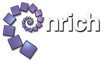 Always, Sometimes or Never? – GridAlways TrueSometimes TrueNever True